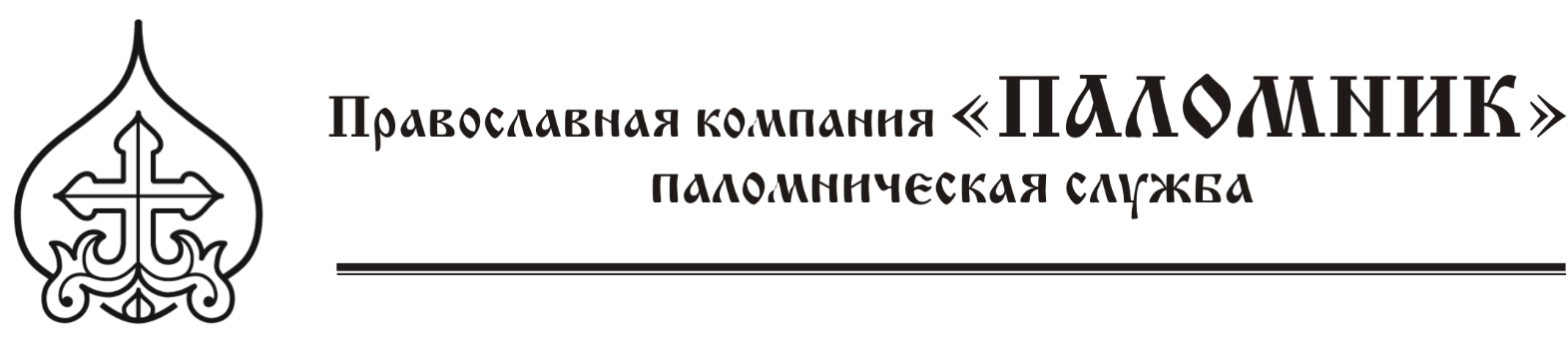 АНКЕТА ПАЛОМНИКА ДЛЯ ПОЕЗДКИ В АБХАЗИЮ 1. Срок поездки: с___________по__________2023 г. 2. Фамилия, Имя, Отчество __________________________________________________ 3. Имя по крещению ________________________________________________________ 4. Число, месяц, год рождения _______________________________________________ 5. Для духовенства (сан, место служения)_____________________________________    _________________________________________________________________________ 6. Паспорт гражданина РФ: серия______ номер_____________дата выдачи________    кем выдан_________________________________________________________________    код подразделения ________________________________________________________    регистрация_______________________________________________________________7. Домашний адрес (место жительства)________________________________________     __________________________________________________________________________8. Контактный телефон (раб., дом.), факс, e-mail _______________________________     __________________________________________________________________________    Дата заполнения _____________2023 г.                      Подпись_________________                                                                                         (указывается фамилия и инициалы) 